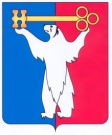 АДМИНИСТРАЦИЯ ГОРОДА НОРИЛЬСКАКРАСНОЯРСКОГО КРАЯРАСПОРЯЖЕНИЕ20.06.2018		                               г. Норильск				              № 3308О внесении изменений в распоряжение Администрации города Норильска 
от 14.11.2017 № 6706В целях урегулирования отдельных вопросов, связанных с внутриструктурными изменениями в Администрации города Норильска, на основании решения Норильского городского Совета депутатов от 06.03.2018 № В/5-108 «Об утверждении структуры Администрации города Норильска»,1. Внести в распоряжение Администрации города Норильска от 14.11.2017 № 6706 «Об утверждении Плана мероприятий по реализации в 2018 – 2020 годах на территории муниципального образования город Норильск Стратегии государственной национальной политики Российской Федерации на период до 2025 года» (далее – Распоряжение) следующие изменения:1.1. По всему тексту Распоряжения, приложения № 1 к Распоряжению слова «Управление по молодежной политике и взаимодействию с общественными объединениями» в соответствующих падежах заменить словами «Управление административной практики» в соответствующих падежах.1.2. В приложение № 1 к Распоряжению:1.2.1. В пунктах 2, 7 слова «Управление обеспечения деятельности» заменить словами «Отдел по взаимодействию с правоохранительными органами».1.2.2. В пункте 4 слова «Отдел обращений граждан и внешних взаимодействий» заменить словами «Отдел обращений граждан».2. Опубликовать настоящее распоряжение в газете «Заполярная правда»                           и разместить его на официальном сайте муниципального образования город Норильск.3. Настоящее распоряжение вступает в силу с даты его подписания и распространяет свое действие на правоотношения, возникшие с 06.03.2018.И.о. Главы города Норильска							      А.В. Малков